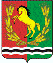 АДМИНИСТРАЦИЯМУНИЦИПАЛЬНОГО ОБРАЗОВАНИЯАЛЕКСЕЕВСКИЙ СЕЛЬСОВЕТАСЕКЕЕВСКОГО  РАЙОНАОРЕНБУРГСКОЙ  ОБЛАСТИР А С П О Р Я Ж Е Н И Е 10.01.2021                                                                     №  01-рОб утверждении плана мероприятий по профилактике противодействия терроризма  и  экстремизма на территории муниципального образования Алексеевский сельсовет на 2022 год.        В  целях  противодействия экстремисткой  деятельности и  терроризму  на территории  муниципального образования  Алексеевский  сельсовет, в соответствии  с Федеральным законом  от 25  июля   .  № 114-ФЗ  «О противодействии   экстремистской  деятельности»,    Федеральным законом  от 6  марта .№35-ФЗ   «О противодействии   терроризму»,  Указом  Президента  РФ от 15 февраля  2006г. № 116 «О мерах по противодействию терроризму»,  ФЗ № 131 « Об общих принципах организации  местного  самоуправления  в РФ»,  Устава  муниципального  образования  Алексеевский сельсовет:           1. Утвердить план мероприятий по профилактике противодействия терроризма и экстремизма на территории  муниципального образования Алексеевский сельсовет на 2022 год согласно приложению.           2. Распоряжение  вступает  в силу  после официального (опубликования) обнародования.Глава муниципального образования                                              С.А.КурочкинПриложение к распоряжениюГлавы администрации Алексеевского сельсоветаот  10.01.2022 года № 01-рПлан мероприятий по профилактике противодействия терроризма и экстремизма на территории  муниципального образования Алексеевский сельсовет на 2022 год                                    Мероприятия по профилактике                  террористической и экстремистской деятельности           Мероприятия по обеспечению общественного порядка,       улучшению   обстановки на улицах и в общественных местах
          Мероприятия по пресечению возможности развития конфликта на национальной  почве на 2022 год .Наименование мероприятийСрок исполненияОтветственные исполнителиНаименование мероприятийСрок исполненияОтветственные исполнители1Проведение бесед с жителями сельсовета о повышении бдительности :обращение внимания на бесхозные автомобили, долго находящиеся без присмотра на территории поселения, оставленные без присмотра вещи, сумки в местах массового пребывания граждан, возле автобусных остановок и в общественном транспорте.июньсентябрьКурочкин С.А.Ларионова О.П. (по согласованию)2Проведение обследования ветхих заброшенных домовладений на предмет нахождения в них посторонних лиц без определённого места жительства1 раз в кварталУчастковый уполномоченный .(по согласованию);Ушмодина А.Г. (по согласованию);3Оказание необходимого содействия правоохранительным структурам, в том числе своевременном информировании об угрожающих ситуациях органов безопасности и правопорядкапостоянно (особенно в дни проведения массовых мероприятийЛарионова О.П. (по согласованию)4Контроль  за домовладениями, где проживают граждане, злоупотребляющие спиртными напитками и ведущие антиобщественный образ жизниКурочкин С.А.5Рекомендовать руководителям учреждений и предприятий организовать дежурство во время проведения мероприятий с участием большого количества населенияПо мере проведения    Курочкин С.А.  Члены ДНД(по согласованию)6В целях предотвращения совершения террористических актов, других преступлений, пожаров, проникновения в подвальные и чердачные помещения лиц БОМЖ и несовершеннолетних организовать постоянный контроль за наличием и исправностью замков на дверях помещений., где проходят массовые мероприятияКаждый день Курочкин С.А.Ларионова О.П. (по согласованию7Поддерживать в надлежащем состоянии освещение улиц,  с целью предотвращения экстремистских и террористических действий в вечернее и ночное время.постоянноКурочкин С.А.8При проведении массовых мероприятий, обеспечивать дежурство, по поддержанию общественного порядка, в целях профилактики борьбы с терроризмом и экстремизмом. По мере проведения массовых мероприятийКурочкин С.А.Члены ДНД. (по согласованию)9Своевременно информировать правоохранительные органы о фактах нахождения (проживания) на территории поселения подозрительных лиц, предметов и вещей.Незамедлительно по мере обнаруженияКурочкин С.А.Ларионова О.П. (по согласованию)10Формирование позитивного отношения к традициям и вероисповеданию представителей  различных национальных сообществ.                                             Проведение бесед среди молодежи: «Как не стать жертвой терракта!» ,    июльсентябрьЛарионова О.П. (по согласованию)12Оформление книжной выставки Памятные даты России… Беслан… Боль и скорбь всей планеты»сентябрьЛарионова О.П.(по согласованию)13Приобретение комплектов плакатов  антитеррористической культуры по тематике и профилактике экстремизма В течение годаКурочкин С.А.14 Разъяснительная работа во время приема граждан  о необходимости толерантного отношения к лицам других национальностей и религиозных конфессий.Во время приема гражданКурочкин С.А.15Обеспечить в установленном порядке уведомление органов миграционной службы о прибытии иностранных граждан на территорию Алексеевского сельсовета. Проведение анализа миграционной ситуацииПо прибытию  граждан.1 раз в полугодиеКурочкин С.А. Лаврентьева Е.М.